Monthly Transaction Logs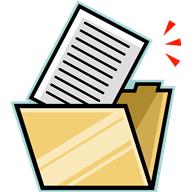 			       Supervisor DutiesApprove cardholder’s logs within 30 days after the end of the billing cycle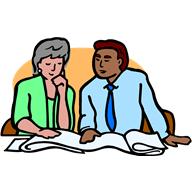 Ensure documentation is sufficientEnsure that a reasonable price is paidRequest account suspension when cardholder is out for extended leaveNotify the Procurement Card Program Administrator   (PCPA) of any irregularity by the 25th of 			               each monthRemember that your signature means that you approve 		      	              every transaction be charged to your budgetVerify that reallocation and property tagging have been completedReview spending limits and request changes as needs changeNotify Procurement if: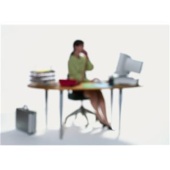 You lose your cardYou  leave the Department or the UniversityYou  are on extended leaveYour Supervisor changesYour Department movesYour purchase exceeds $5,000.00You have a contract to signYou need to purchase or dispose of hazardous materialsYour purchase needs to be delivered off campus 